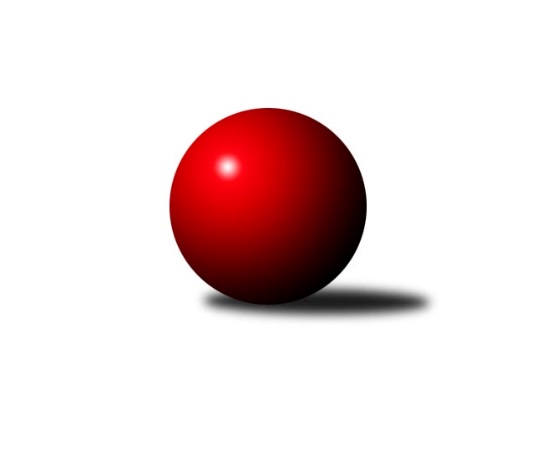 Č.15Ročník 2016/2017	28.2.2017Nejlepšího výkonu v tomto kole: 1651 dosáhlo družstvo: RSKK RaciborzMeziokresní přebor-Bruntál, Opava 2016/2017Výsledky 15. kolaSouhrnný přehled výsledků:TJ Sokol Chvalíkovice ˝B˝	- KK Minerva Opava ˝C˝	6:4	1581:1545		27.2.TJ Horní Benešov ˝F˝	- TJ Opava ˝D˝	8:2	1619:1519		27.2.TJ Kovohutě Břidličná ˝C˝	- TJ Horní Benešov ˝E˝	2:8	1543:1561		27.2.TJ Jiskra Rýmařov ˝C˝	- RSKK Raciborz	2:8	1579:1651		27.2.TJ Kovohutě Břidličná ˝D˝	- KK PEPINO Bruntál	0:10	1479:1615		28.2.Tabulka družstev:	1.	KK PEPINO Bruntál	14	12	0	2	104 : 36 	 	 1605	24	2.	TJ Jiskra Rýmařov ˝C˝	15	10	0	5	98 : 52 	 	 1591	20	3.	RSKK Raciborz	14	10	0	4	88 : 52 	 	 1603	20	4.	TJ Horní Benešov ˝E˝	15	9	1	5	78 : 72 	 	 1541	19	5.	TJ Kovohutě Břidličná ˝D˝	15	8	1	6	83 : 67 	 	 1541	17	6.	TJ Kovohutě Břidličná ˝C˝	14	7	0	7	88 : 52 	 	 1564	14	7.	TJ Sokol Chvalíkovice ˝B˝	15	7	0	8	63 : 87 	 	 1531	14	8.	TJ Horní Benešov ˝F˝	15	6	0	9	58 : 92 	 	 1517	12	9.	KK Minerva Opava ˝C˝	14	2	0	12	46 : 94 	 	 1445	4	10.	TJ Opava ˝D˝	15	1	0	14	24 : 126 	 	 1446	2Podrobné výsledky kola:	 TJ Sokol Chvalíkovice ˝B˝	1581	6:4	1545	KK Minerva Opava ˝C˝	Jonas Műckstein	 	 204 	 171 		375 	 0:2 	 409 	 	196 	 213		Gabriela Beinhaeurová	Denis Vítek	 	 195 	 209 		404 	 2:0 	 348 	 	161 	 187		Zuzana Šafránková	Otto Mückstein	 	 193 	 205 		398 	 2:0 	 372 	 	187 	 185		Stanislav Troják	Dalibor Krejčiřík	 	 206 	 198 		404 	 0:2 	 416 	 	195 	 221		Radek Fischerrozhodčí: Nejlepší výkon utkání: 416 - Radek Fischer	 TJ Horní Benešov ˝F˝	1619	8:2	1519	TJ Opava ˝D˝	Roman Swaczyna	 	 201 	 205 		406 	 2:0 	 348 	 	176 	 172		Lenka Markusová	Martin Švrčina	 	 195 	 196 		391 	 2:0 	 365 	 	171 	 194		Vladislav Kobelár	Tomáš Zbořil	 	 188 	 206 		394 	 0:2 	 419 	 	201 	 218		Vilibald Marker	Petr Kozák	 	 225 	 203 		428 	 2:0 	 387 	 	200 	 187		Jiří Novákrozhodčí: Nejlepší výkon utkání: 428 - Petr Kozák	 TJ Kovohutě Břidličná ˝C˝	1543	2:8	1561	TJ Horní Benešov ˝E˝	Lubomír Khýr	 	 164 	 186 		350 	 0:2 	 358 	 	189 	 169		Zdeňka Habartová	Josef Kočař	 	 205 	 192 		397 	 2:0 	 358 	 	172 	 186		Zbyněk Tesař	Jaroslav Zelinka	 	 186 	 208 		394 	 0:2 	 412 	 	216 	 196		Josef Šindler	Leoš Řepka ml.	 	 201 	 201 		402 	 0:2 	 433 	 	229 	 204		Zdeněk Smržarozhodčí: Nejlepší výkon utkání: 433 - Zdeněk Smrža	 TJ Jiskra Rýmařov ˝C˝	1579	2:8	1651	RSKK Raciborz	Pavel Přikryl	 	 187 	 198 		385 	 0:2 	 398 	 	190 	 208		Artur Tokarski	Miroslav Langer	 	 189 	 191 		380 	 0:2 	 425 	 	216 	 209		Dariusz Jaszewski	Pavel Švan	 	 194 	 212 		406 	 2:0 	 390 	 	181 	 209		Mariusz Gierczak	Stanislav Lichnovský	 	 193 	 215 		408 	 0:2 	 438 	 	222 	 216		Krzysztof Wróblewskirozhodčí: Nejlepší výkon utkání: 438 - Krzysztof Wróblewski	 TJ Kovohutě Břidličná ˝D˝	1479	0:10	1615	KK PEPINO Bruntál	Miroslav Smékal	 	 178 	 179 		357 	 0:2 	 401 	 	185 	 216		Lukáš Janalík	Ladislav Stárek st.	 	 175 	 210 		385 	 0:2 	 402 	 	192 	 210		Josef Novotný	Jiří Večeřa	 	 190 	 184 		374 	 0:2 	 427 	 	213 	 214		Tomáš Janalík	Pavel Veselka	 	 181 	 182 		363 	 0:2 	 385 	 	186 	 199		Richard Janalíkrozhodčí: Nejlepší výkon utkání: 427 - Tomáš JanalíkPořadí jednotlivců:	jméno hráče	družstvo	celkem	plné	dorážka	chyby	poměr kuž.	Maximum	1.	Leoš Řepka ml. 	TJ Kovohutě Břidličná ˝C˝	425.15	300.2	125.0	7.4	5/5	(449)	2.	Tomáš Janalík 	KK PEPINO Bruntál	424.57	287.1	137.5	4.2	5/6	(456)	3.	Krzysztof Wróblewski 	RSKK Raciborz	415.76	289.6	126.1	5.8	7/7	(481)	4.	Gabriela Beinhaeurová 	KK Minerva Opava ˝C˝	413.17	286.5	126.7	7.4	7/7	(482)	5.	Lukáš Janalík 	KK PEPINO Bruntál	409.40	289.0	120.4	7.8	5/6	(445)	6.	Zdeněk Smrža 	TJ Horní Benešov ˝E˝	406.83	285.4	121.4	7.7	8/8	(470)	7.	Jaroslav Zelinka 	TJ Kovohutě Břidličná ˝C˝	404.09	280.4	123.7	8.9	5/5	(428)	8.	Pavel Švan 	TJ Jiskra Rýmařov ˝C˝	403.50	281.0	122.5	5.9	7/8	(443)	9.	Pavel Přikryl 	TJ Jiskra Rýmařov ˝C˝	403.21	281.4	121.8	6.9	8/8	(433)	10.	Artur Tokarski 	RSKK Raciborz	400.33	277.8	122.6	7.4	7/7	(446)	11.	Richard Janalík 	KK PEPINO Bruntál	400.33	280.6	119.7	8.8	4/6	(428)	12.	Josef Novotný 	KK PEPINO Bruntál	399.75	277.3	122.5	8.7	6/6	(433)	13.	Dariusz Jaszewski 	RSKK Raciborz	399.46	280.0	119.4	7.8	7/7	(436)	14.	Jan Mlčák 	KK PEPINO Bruntál	396.28	282.8	113.5	8.1	5/6	(447)	15.	Jiří Večeřa 	TJ Kovohutě Břidličná ˝D˝	395.60	272.9	122.7	7.3	5/7	(465)	16.	Otto Mückstein 	TJ Sokol Chvalíkovice ˝B˝	394.83	275.0	119.8	8.0	6/7	(441)	17.	Miroslav Langer 	TJ Jiskra Rýmařov ˝C˝	394.61	279.2	115.4	10.0	8/8	(428)	18.	Dalibor Krejčiřík 	TJ Sokol Chvalíkovice ˝B˝	393.63	279.4	114.3	7.3	5/7	(414)	19.	Josef Šindler 	TJ Horní Benešov ˝E˝	391.79	279.0	112.8	8.8	8/8	(433)	20.	Roman Swaczyna 	TJ Horní Benešov ˝F˝	390.65	275.9	114.8	9.9	6/6	(435)	21.	Ota Pidima 	TJ Kovohutě Břidličná ˝D˝	390.55	268.6	121.9	7.6	7/7	(431)	22.	Stanislav Lichnovský 	TJ Jiskra Rýmařov ˝C˝	389.17	272.6	116.5	9.6	8/8	(447)	23.	Mariusz Gierczak 	RSKK Raciborz	388.24	278.7	109.5	9.1	7/7	(426)	24.	Martin Švrčina 	TJ Horní Benešov ˝F˝	387.64	280.8	106.8	9.5	6/6	(447)	25.	David Beinhauer 	TJ Sokol Chvalíkovice ˝B˝	385.57	269.9	115.7	10.1	7/7	(445)	26.	Vladislav Kobelár 	TJ Opava ˝D˝	384.20	270.6	113.6	10.4	5/7	(413)	27.	Tomáš Zbořil 	TJ Horní Benešov ˝F˝	383.06	268.8	114.3	10.5	6/6	(442)	28.	Radek Fischer 	KK Minerva Opava ˝C˝	381.03	266.9	114.1	9.3	6/7	(416)	29.	Zdeňka Habartová 	TJ Horní Benešov ˝E˝	379.04	275.2	103.8	9.7	8/8	(471)	30.	Luděk Häusler 	TJ Kovohutě Břidličná ˝C˝	374.20	265.5	108.7	11.1	5/5	(394)	31.	Miroslav Smékal 	TJ Kovohutě Břidličná ˝D˝	374.09	262.8	111.3	9.8	7/7	(420)	32.	Daniel Beinhauer 	TJ Sokol Chvalíkovice ˝B˝	371.14	262.1	109.1	10.4	7/7	(456)	33.	Josef Kočař 	TJ Kovohutě Břidličná ˝C˝	368.20	268.2	100.0	13.9	5/5	(400)	34.	Jiří Novák 	TJ Opava ˝D˝	362.20	255.0	107.2	11.0	5/7	(398)	35.	Vilibald Marker 	TJ Opava ˝D˝	354.73	255.9	98.8	14.5	6/7	(419)	36.	Lukáš Zahumenský 	TJ Horní Benešov ˝F˝	353.44	263.7	89.8	17.6	6/6	(399)	37.	Lubomír Bičík 	KK Minerva Opava ˝C˝	347.25	256.0	91.3	14.0	6/7	(414)	38.	Pavel Jašek 	TJ Opava ˝D˝	338.60	259.4	79.2	19.6	5/7	(353)	39.	Zuzana Šafránková 	KK Minerva Opava ˝C˝	328.00	236.4	91.6	16.1	5/7	(384)	40.	Stanislav Troják 	KK Minerva Opava ˝C˝	317.30	231.3	86.0	12.6	5/7	(385)		Marek Hynar 	TJ Sokol Chvalíkovice ˝B˝	438.50	314.0	124.5	4.0	1/7	(442)		Petr Kozák 	TJ Horní Benešov ˝F˝	435.33	299.7	135.7	3.7	1/6	(439)		Josef Klapetek 	TJ Opava ˝D˝	407.00	288.5	118.5	8.5	2/7	(409)		František Ocelák 	TJ Jiskra Rýmařov ˝C˝	403.75	279.3	124.5	10.3	2/8	(420)		Radek Hendrych 	TJ Sokol Chvalíkovice ˝B˝	398.00	278.3	119.8	5.8	2/7	(423)		Jan Doseděl 	TJ Kovohutě Břidličná ˝D˝	397.30	281.5	115.8	8.2	4/7	(421)		Ladislav Stárek st. 	TJ Kovohutě Břidličná ˝D˝	390.15	280.7	109.5	10.9	4/7	(421)		Anna Dosedělová 	TJ Kovohutě Břidličná ˝C˝	385.67	280.6	105.1	10.3	2/5	(397)		Milan Franer 	TJ Opava ˝D˝	380.50	271.0	109.5	11.5	2/7	(409)		Martin Kaduk 	KK PEPINO Bruntál	380.50	273.3	107.3	12.4	2/6	(414)		Denis Vítek 	TJ Sokol Chvalíkovice ˝B˝	378.83	274.5	104.3	11.0	1/7	(404)		Leoš Řepka 	TJ Kovohutě Břidličná ˝D˝	376.00	260.0	116.0	4.0	1/7	(376)		Pavel Veselka 	TJ Kovohutě Břidličná ˝D˝	372.50	267.0	105.5	11.3	3/7	(388)		Jindřich Dankovič 	TJ Horní Benešov ˝E˝	370.80	271.4	99.4	14.2	5/8	(427)		Roman Škrobánek 	TJ Opava ˝D˝	365.50	266.0	99.5	16.0	2/7	(367)		Zbyněk Tesař 	TJ Horní Benešov ˝E˝	365.17	269.0	96.2	13.2	5/8	(420)		Jonas Műckstein 	TJ Sokol Chvalíkovice ˝B˝	363.42	268.3	95.1	11.8	4/7	(419)		Lenka Markusová 	TJ Opava ˝D˝	362.92	260.6	102.3	14.7	4/7	(387)		Ryszard Grygiel 	RSKK Raciborz	362.00	269.5	92.5	11.5	1/7	(372)		Miroslav Orság 	TJ Horní Benešov ˝F˝	356.00	269.0	87.0	15.0	1/6	(356)		Vladimír Štrbík 	TJ Kovohutě Břidličná ˝D˝	351.00	255.0	96.0	14.0	1/7	(351)		Petr Bracek ml. 	TJ Opava ˝D˝	350.73	249.0	101.7	11.5	3/7	(381)		Lubomír Khýr 	TJ Kovohutě Břidličná ˝C˝	350.00	264.0	86.0	14.0	1/5	(350)		Karel Michalka 	TJ Opava ˝D˝	337.67	233.7	104.0	13.2	3/7	(361)		Pavel Dvořák 	KK PEPINO Bruntál	315.50	228.5	87.0	11.5	2/6	(316)Sportovně technické informace:Starty náhradníků:registrační číslo	jméno a příjmení 	datum startu 	družstvo	číslo startu16507	Zbyněk Tesař	27.02.2017	TJ Horní Benešov ˝E˝	6x7412	Zdeňka Habartová	27.02.2017	TJ Horní Benešov ˝E˝	9x22299	Zdeněk Smrža	27.02.2017	TJ Horní Benešov ˝E˝	7x8787	Vladislav Kobelár	27.02.2017	TJ Opava ˝D˝	1x24658	Josef Šindler	27.02.2017	TJ Horní Benešov ˝E˝	7x14498	Lenka Markusová	27.02.2017	TJ Opava ˝D˝	2x6191	Vilibald Marker	27.02.2017	TJ Opava ˝D˝	6x20886	Jiří Novák	27.02.2017	TJ Opava ˝D˝	6x22934	Denis Vítek	27.02.2017	TJ Sokol Chvalíkovice ˝B˝	4x8888	Pavel Přikryl	27.02.2017	TJ Jiskra Rýmařov ˝C˝	7x13818	Miroslav Langer	27.02.2017	TJ Jiskra Rýmařov ˝C˝	6x22279	Pavel Švan	27.02.2017	TJ Jiskra Rýmařov ˝C˝	7x22843	Stanislav Lichnovský	27.02.2017	TJ Jiskra Rýmařov ˝C˝	6x
Hráči dopsaní na soupisku:registrační číslo	jméno a příjmení 	datum startu 	družstvo	Program dalšího kola:16. kolo6.3.2017	po	16:30	KK PEPINO Bruntál - TJ Kovohutě Břidličná ˝C˝	6.3.2017	po	16:30	TJ Opava ˝D˝ - TJ Sokol Chvalíkovice ˝B˝	6.3.2017	po	17:00	KK Minerva Opava ˝C˝ - TJ Kovohutě Břidličná ˝D˝	6.3.2017	po	17:00	TJ Horní Benešov ˝E˝ - TJ Jiskra Rýmařov ˝C˝	6.3.2017	po	18:00	RSKK Raciborz - TJ Horní Benešov ˝F˝	9.3.2017	čt	16:30	KK Minerva Opava ˝C˝ - KK PEPINO Bruntál (dohrávka z 14. kola)	Nejlepší šestka kola - absolutněNejlepší šestka kola - absolutněNejlepší šestka kola - absolutněNejlepší šestka kola - absolutněNejlepší šestka kola - dle průměru kuželenNejlepší šestka kola - dle průměru kuželenNejlepší šestka kola - dle průměru kuželenNejlepší šestka kola - dle průměru kuželenNejlepší šestka kola - dle průměru kuželenPočetJménoNázev týmuVýkonPočetJménoNázev týmuPrůměr (%)Výkon5xKrzysztof WróblewskiRaciborz4387xZdeněk SmržaHor.Beneš.E113.644338xZdeněk SmržaHor.Beneš.E43312xTomáš JanalíkPEPINO112.074273xPetr KozákHor.Beneš.F4288xKrzysztof WróblewskiRaciborz108.74387xTomáš JanalíkPEPINO4272xJosef ŠindlerHor.Beneš.E108.134123xDariusz JaszewskiRaciborz4251xRadek FischerMinerva C107.314161xVilibald MarkerTJ Opava D4193xPetr KozákHor.Beneš.F106.5428